Приложение 1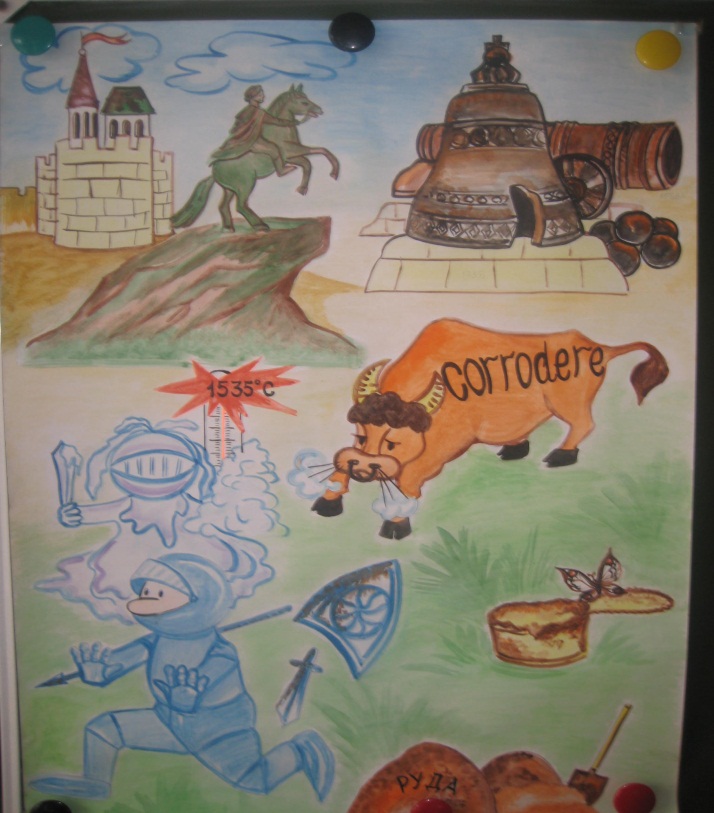 Приложение 2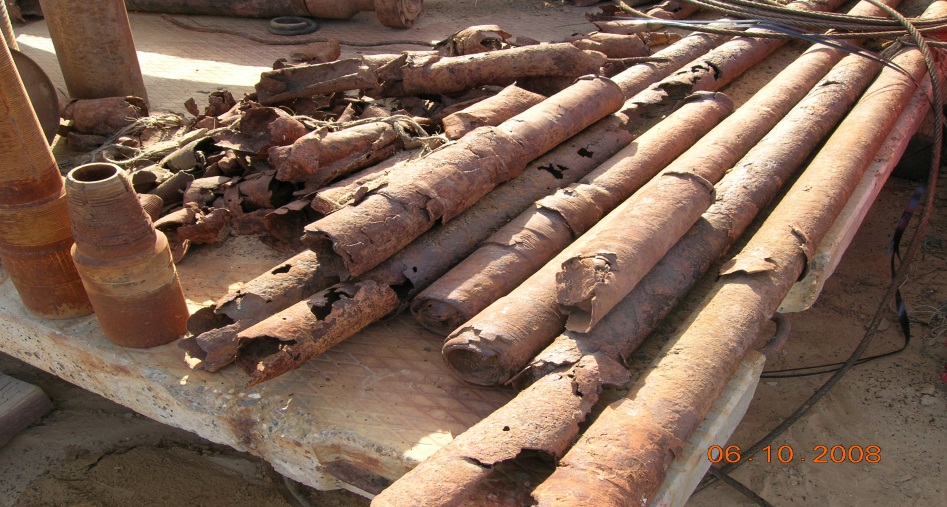 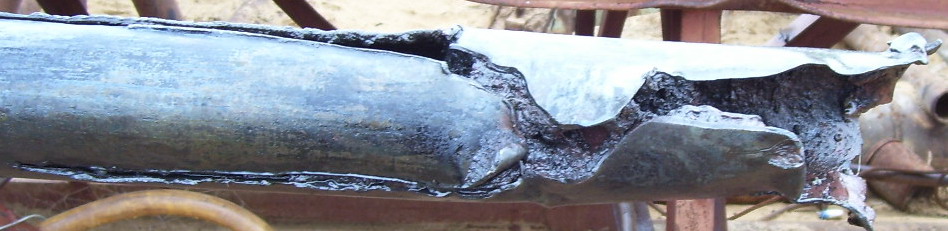 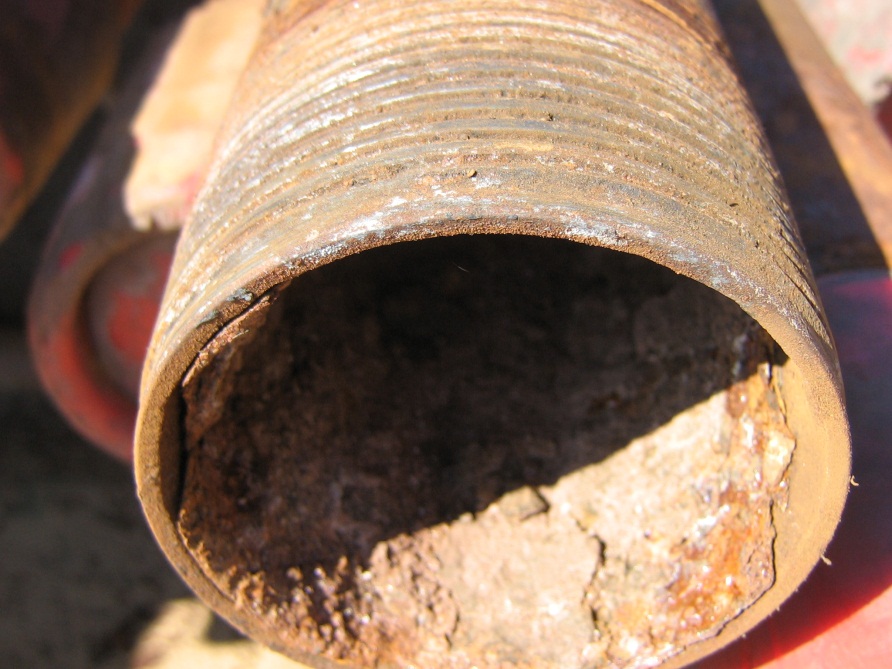 Приложение 3Начало опыта: 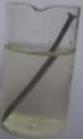 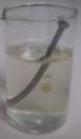 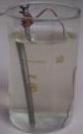 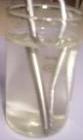 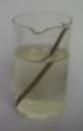       № 1                          № 2                             № 3                                № 4                    № 5  Итоги опыта: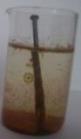 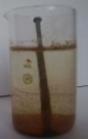 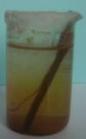 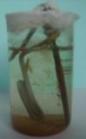 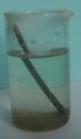        № 1                   № 2                    № 3                     № 4                    № 5 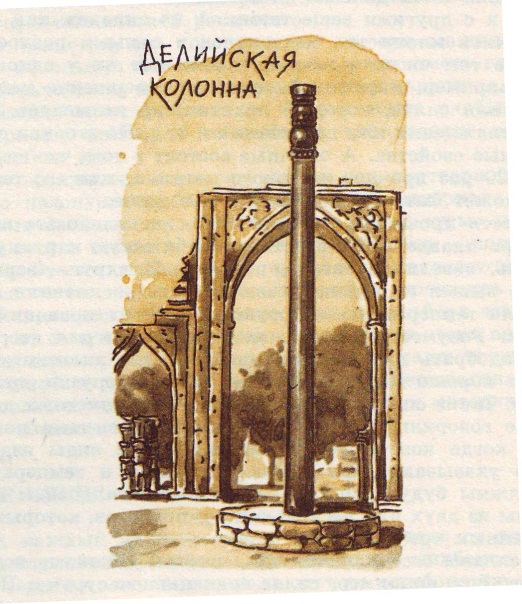 Приложение 4